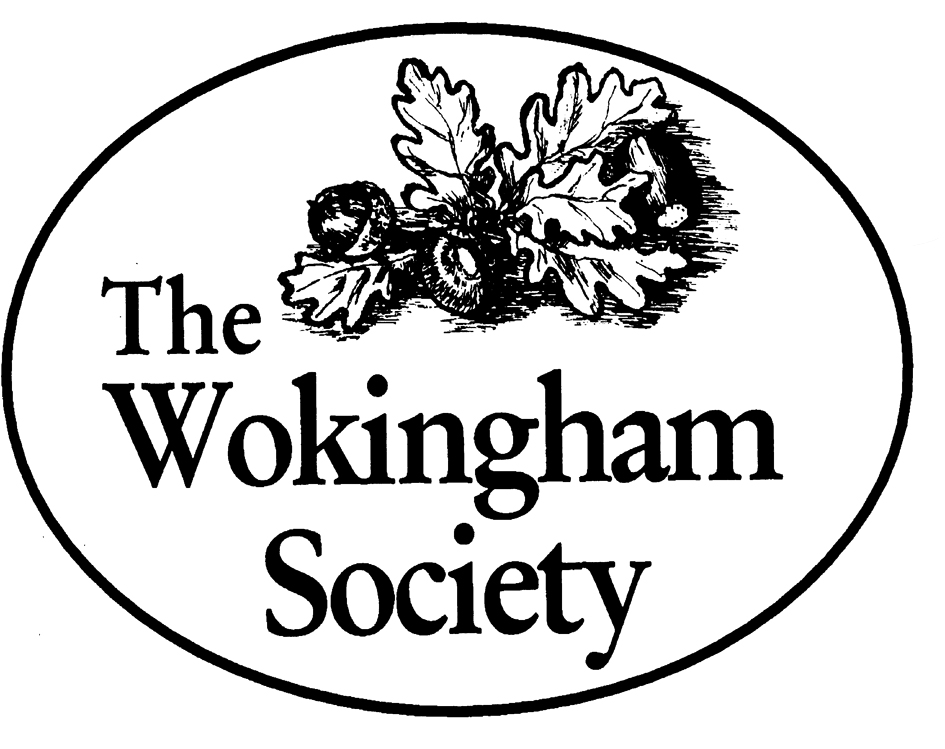 OPEN MEETING7.45 PM FOR 8 PM ON WEDNESDAY 19 JUNE 2019                                                    IN WOKINGHAM TOWN CARING FOR THE ENVIRONMENT: FRIENDS OF THE EMM BROOK AND THE ST PAUL’S TREE SUCCESSION  PROJECT                  An illustrated talk by the two organisations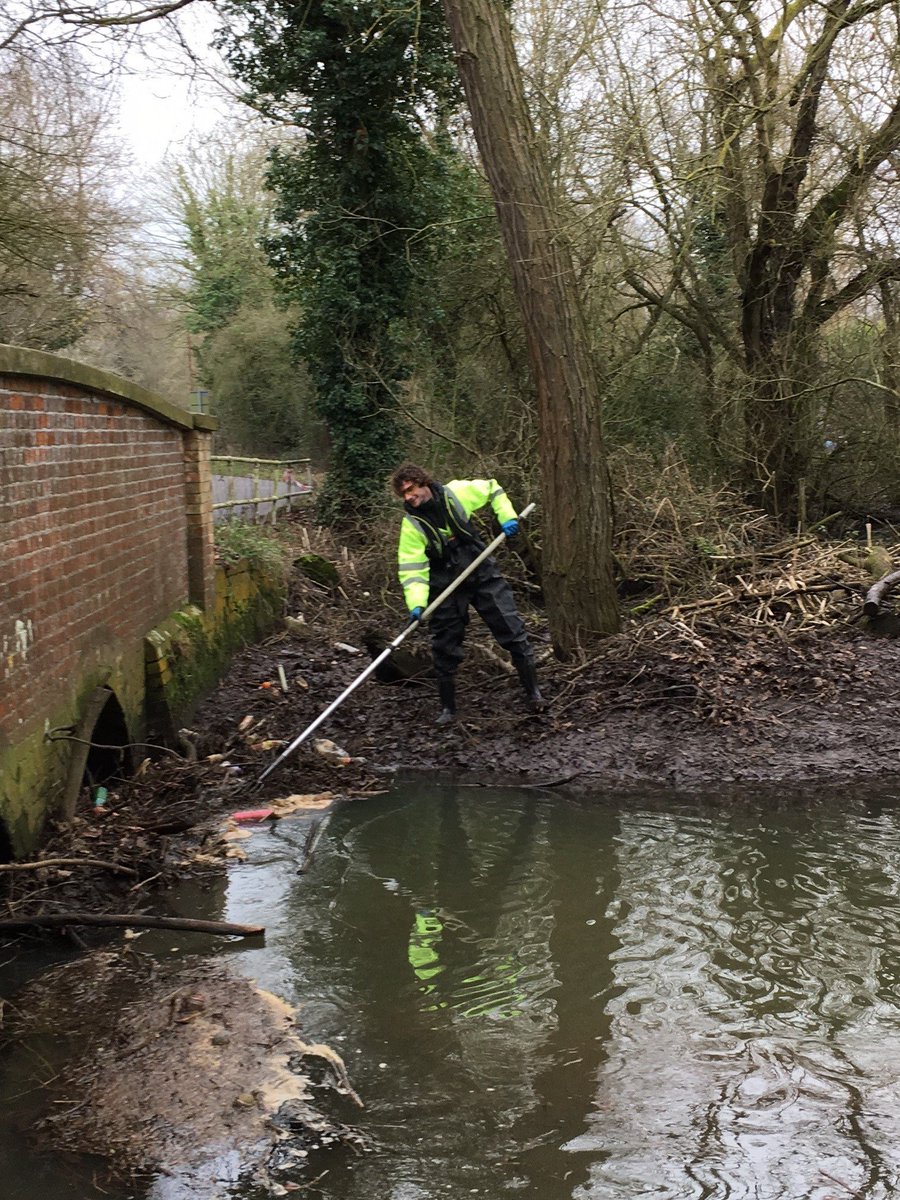 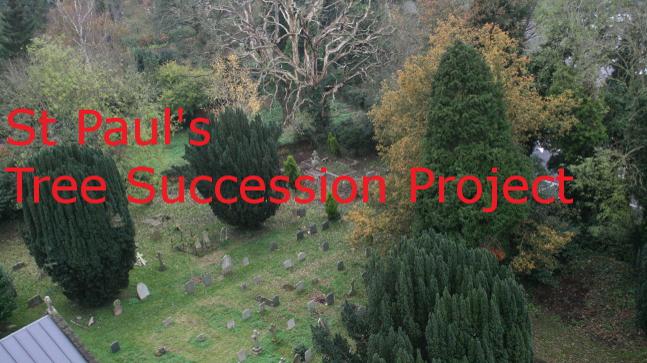 Stephanie MacKay and Eddie Napper of the Friends of the Emm Brook and Andy Clark of the St Paul’s Church Tree Succession Project will talk about, and illustrate, the work of their respective organisations. Both enterprises share a common mission of conservation and both have in the past been aided by grants from the Wokingham Society.FREE ENTRY       LIGHT REFRESHMENTS WILL BE SERVED AFTER THE MEETINGFor more information contact: Peter Must, Wokingham Society ChairmanTelephone: 0118  9781671    email:  chairman@wokinghamsociety.org.uk